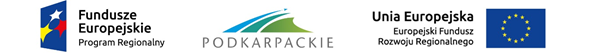 ZAŁĄCZNIK NR 1 DO ZAPYTANIA OFERTOWEGOFORMULARZ OFERTOWY .....……………………………………
   /pieczęć adresowa wykonawcy/NIP………………………REGON …………………					Gmina Miasto RzeszówSzkoła Podstawowa Nr 9 w Rzeszowieul. Mila 5835-314 RzeszówPrzystępując do postępowania w sprawie udzielenia zamówienia na:Dostawa pomocy dydaktycznych do Szkoły Podstawowej Nr 9 w Rzeszowie w ramach projektu pn.: „Poprawa warunków kształcenia uczniów SP nr 9 w Rzeszowie w celu wsparcia kluczowych umiejętności”oferujemy wykonanie zamówienia zgodnie z wymogami zawartymi w zapytaniu ofertowym oraz jego załącznikami, w tym Szczegółowym Opisie Przedmiotu Zamówienia  za:cenę netto: ............................zł(słownie:..........................................................................................................................)powiększoną o podatek VAT w wysokości ...............%, tj. ..........................................zł(słownie: .........................................................................................................................)Oświadczamy, że w cenie oferty zostały uwzględnione wszystkie koszty wykonania zamówienia i realizacji przyszłego świadczenia umownego.Zapoznaliśmy się z  zapytaniem ofertowym oraz projektem umowy i nie wnosimy w stosunku do nich żadnych uwag, a w przypadku wyboru naszej oferty podpiszemy umowę zgodnie z projektem umowy, w miejscu i w terminie wskazanym przez Zamawiającego.Oświadczamy, że zrealizujemy zamówienieSami/z udziałem podwykonawców/ jako Konsorcjum (niewłaściwe skreślić)
       w terminie nie wcześniej niż 01.11.2017 r. i nie później niż 30.11.2017 r. wraz z odbiorami.Wyrażamy zgodę na otrzymanie należności w ciągu 21 dni od daty otrzymania faktury przez Zamawiającego.Oświadczamy, że firma nasza spełnia wszystkie warunki określone w zapytaniu ofertowym oraz złożyliśmy wszystkie wymagane dokumenty potwierdzające spełnienie tych warunków.Przedstawione w ofercie ceny nie stanowią cen dumpingowych i złożenie oferty 
nie stanowi czynu nieuczciwej konkurencji.Informacje stanowiące tajemnicę przedsiębiorstwa znajdują się w kopercie oznaczonej napisem tajemnica przedsiębiorcy" i zawarte są na stronach nr ..... .(UWAGA: Wykonawca obowiązany jest uzasadnić zastrzeżenie niektórych informacji jako tajemnicy przedsiębiorstwa. Brak uzasadnienia przez wykonawcę podstaw do zastrzeżenia danych informacji jako tajemnicy przedsiębiorstwa oznacza, że dokonane zastrzeżenie jest bezskuteczne).Oświadczamy, że pozostajemy/nie pozostajemy* w grupie kapitałowej z następującymipodmiotami gospodarczymi (podać dokładne dane teleadresowe podmiotów):1) ....................................................................... .2)3) ....................................................................... .Informuję, że wybór niniejszej oferty będzie/nie będzie* prowadzić do powstania 
u Zamawiającego obowiązku podatkowego (*niewłaściwe skreślić).Nazwa (rodzaj) usługi, której świadczenie będzie prowadzić do jego powstania: ……………………………………………………………………………………………Jej wartość bez kwoty podatku: …………………….……………………………………..(Jeżeli złożono ofertę, której wybór prowadziłby do powstania u Zamawiającego obowiązku podatkowego zgodnie z przepisami o podatku od towarów i usług, Zamawiający w celu oceny takiej oferty dolicza do przedstawionej w niej ceny podatek od towarów i usług, który miałby obowiązek rozliczyć zgodnie z tymi przepisami).Załącznikami do niniejszej oferty są:a)	.................................................................................................................b)	.................................................................................................................c) 	.................................................................................................................d)	.................................................................................................................e)	.................................................................................................................Aktualne dane Wykonawcy:Tel: ............................................................Fax: ...........................................................E-mail ……………………………………Nr konta bankowego: ..........................................................................................................Osoba wyznaczona do kontaktów: ……………………………………………………….Opis części zamówienia realizowanego przez Podwykonawcę*:............................................................................................................................................................................................................................................................................................................................................................................................................................................................*Wypełnić w przypadku wykonywania zamówienia z udziałem PodwykonawcówZałącznikami do niniejszej oferty są:..................................................................................................................................................................................................................................Na ......kolejno ponumerowanych  stronach  składamy  całość  oferty.Miejsce i data …………………………		          Podpisano*…………………………*/podpis osoby lub osób figurujących w rejestrach lub wpisie do ewidencji lub 
we właściwym pełnomocnictwie uprawnionych do zaciągania zobowiązań/.
Łączna cena brutto (z podatkiem VAT) wynosi: ..........................................zł(słownie: .............................................................................................................)